ЧАСТНОЕ ПРОФЕССИОНАЛЬНОЕ ОБРАЗОВАТЕЛЬНОЕ УЧРЕЖДЕНИЕ«КОЛЛЕДЖ ПРАВА, ЭКОНОМИКИ И УПРАВЛЕНИЯ»(г. Краснодар)МЕТОДИЧЕСКИЕ РЕКОМЕНДАЦИИ ПО ПОДГОТОВКЕ И ЗАЩИТЕ КУРСОВЫХ РАБОТПО МДК 04.02 «ОСНОВЫ АНАЛИЗА БУХГАЛТЕРСКОЙ ОТЧЕТНОСТИ»по профилю специальности38.02.01 «Экономика и бухгалтерский учет (по отраслям)»Форма обучения -  очная, заочная2018 г.Содержание1. Методические указания по выполнению курсовой работыКурсовая работа по МДК.04.02 «Основы анализа бухгалтерской отчетности» является одним из видов учебных занятий, выполняется в соответствии с учебным планом. Одновременно курсовая работа является научной работой, в основе которой  заключена необходимость научить студентов самостоятельно применить полученные знания для закрепления теоретических знаний по МДК и формирования определенного практического навыка в работе.Подготовка курсовой работы является одним из средств проверки знаний студентов, важнейшим элементом учебного процесса, который способствует развитию самостоятельной, творческой инициативы будущих специалистов в области экономики и управления, приближает путем решения ими конкретных аналитических задач к практике хозяйствования в условиях рыночных отношений, воспитывает у них ответственность за выполняемое задание, приобщает студентов к исследовательской работе, позволяет применять полученные теоретические знания при решении практических задач, обогащает опытом и знаниями, необходимыми при выполнении выпускных квалификационных работ, тем самым содействует формированию специалиста высшей квалификации.Цель курсовой работы - углубить полученные теоретические знания иприменить на деле практические навыки, полученные студентом в колледже,развить способности к научно-исследовательской работе в ходе изучения литературных источников, систематизации и обработки учетных данных.Курсовая работа должна отвечать следующим требованиям:- выполнена самостоятельно и творчески;- увязана с законодательными актами, инструктивным материалом, литературными источниками;- использован (по возможности) практический материал конкретногопредприятия;- заключение должно вытекать из изложенного в курсовой работе материала, логически обосновано и иметь практическую значимость;- иметь соответствующие приложения;- материал изложен разборчиво и теоретически грамотно, отдельные части его увязаны между собой;- оформлена аккуратно и правильно.Для руководства за выполнением студентом курсовой работы ему выделяется научный руководитель. Тему курсовой работы студент выбирает самостоятельно, исходя из своих профессиональных интересов, и согласовывает ее с научным руководителем.Курсовая  работа выполняется обучающимся по индивидуальной теме из тематики работ, утвержденной директором колледжа. Работа выполняется на материалах конкретной организации. На всех этапах написания курсовой  работы руководитель осуществляет необходимый контроль. Обучающийся имеет право на консультацию по любому вопросу, связанному с написанием работы.  Написанную курсовую  работу студент обязан сдать руководителю в сроки, утвержденные графиком, но не позднее срока, установленного учебным планом, после чего руководитель проверяет работу. При необходимости делаются замечания, которые обучающийся обязан устранить.В установленные сроки обучающийся защищает курсовую работы с обязательным участием  научного руководителя. Оформление курсовой работы должно соответствовать единым требованиям оформительских стандартов научных работ. Общий объем курсовой  работы  должен быть 30-35  страниц выполненного на компьютере текста  до приложений.Примерная структура курсовой работы: титульный лист (1 с.);содержание (1с.);введение (1-1,5 с.);теоретическая часть (обзор литературы) (10-12 с.);практическая часть (экономическая характеристика объекта исследования, основная часть по теме исследования (15-20 с.);заключение (2-2,5с);список использованных источников (1-2 с.);приложения.	Титульный лист должен содержать все необходимые реквизиты и подписи.Содержание должно отражать название отдельных разделов и подразделов, в точном соответствии с их названием в работе, со ссылкой на начальную страницу текста. В содержании кроме буквенного номера приложения следует указывать и его заголовок. Курсовая работа всегда начинается с введения, в котором осуществляется постановка конкретной проблемы - проблемы написания работы, откуда следует обоснование.Во введении необходимо отразить:            - актуальность выбранной темы исследования;цели и задачи выпускной  работы; объект исследования;предмет исследования; применяемые методы исследования; источники информации, использованные обучающимся при написании курсовой  работы.Актуальность темы - степень ее важности в данный момент и в данной ситуации для решения данной проблемы (задачи, вопроса).Объект исследования - это та область знаний, в рамках которой и находится (содержится) то, что будет изучаться.Предмет исследования - это конкретная часть объекта или процесса или аспект проблемы, который собственно и исследуется.Формулировка цели работы - следующий элемент разработки программы. Чтобы быстро и с минимальными затратами времени справиться с формулировкой цели, нужно ответить себе на вопрос: “что ты хочешь выяснить в ходе курсового исследования?”Цель любой исследовательской работы, как правило, начинается с глаголов:выяснить...выявить...сформировать...обосновать...проверить...определить...создать...построить...проанализировать…Задачи - это, как правило, конкретизированные или более частные цели. Цель курсовой работы развертывается в комплексе взаимосвязанных задач. Цель может предполагать решение следующих задач:изучить литературу по теме исследования;опираясь на изученную литературу, дать определение основных понятий, использованных в работе;собрать материал для проведения анализа бухгалтерской отчетности;провести анализ отобранных законодательных актов;на примере предприятия описать порядок проведения анализа;обобщить полученные в результате анализа данные;сделать выводы по проведенному исследованию и предложить….В курсовой работе используются следующие методы: синтеза, анализа, индукции, дедукции, сравнения и расчетный метод.Обязательным атрибутом исследования является краткий обзор привлеченных источников и литературы. Обзор литературы может быть приведен во введении или в основной части исследования, где рассматриваются теоретические аспекты проблемы.Необходимо отметить важное правило - введение, как и заключение, рекомендуется писать после полного завершения основной части. До того, как будет создана основная часть работы, реально невозможно написать хорошее введение, так как автор еще не вполне овладел материалами по теме.Не рекомендуется делать введение объемом более 2 страниц.Первая (теоретическая) часть курсовой работы должна быть посвящена теоретическим вопросам исследуемой проблемы, т. е. экономической сущности рассматриваемых учетных категорий, их значению в современных условиях развития экономики, обзору российского законодательства по теме исследования, включать дискуссию отечественных и зарубежных авторов. Обучаемый  должен указать и обосновать точку зрения, которой он придерживается по исследуемой проблеме. Обзор литературных и нормативно-правовых источников следует сопровождать ссылками на первоисточники, указанные в списке литературы. Во второй (практической) части курсовой работы приводится организационно-экономическая характеристика объекта исследования и основная часть. Финансово-хозяйственную деятельность организации рекомендуется характеризовать в динамике за период двух-трех лет. Обучающийся должен самостоятельно произвести аналитическое исследование, сформулировать выводы о тенденциях развития организации. Цифровой материал следует изложить в виде таблиц, рисунков, схем, графиков и т.д. Основная часть исследования содержит результаты фактического исследования студента и излагается в соответствии с планом работы. Раздел должен  содержать характеристику системы показателей, отражающих исследуемые процессы, сравнение  их в динамике, определение  влияния факторов на изменение результативных показателей, исчисление резервов производства, продаж, финансовых результатов и т.д.Заключение должно формулироваться на основании содержания курсовой  работы, и иметь предложения, которые должны  быть конкретными и носить адресный характер. В этом разделе необходимо изложить итог всей работы, проделанной обучающимся по теме исследования. Предложения следует формулировать четко, ясно, без повторения основного текста, в виде отдельных пунктов.В списке использованных  источников указываются нормативно-право-вые и литературные источники, материал которых использовался в работе. Он должен содержать не менее 15 наименований. Ссылки по тексту теоретической части должны приводиться в квадратных скобках в соответствии с приведенным списком в конце работы. Список источников следует располагать строго в алфавитном порядке. Ссылки на источники приводят  по тексту работы после упоминания автора или в конце цитаты в квадратных  скобках, например, [12]. Если приводится цитата, то следует указать страницу, где размещена приводимая цитата, например, [12, с. 258].Приложения включают вспомогательный материал к основному содержанию работы, который необходим для повышения наглядности и подтверждения отдельных выводов и предложений (например, формы бухгалтерской отчетности, анализы счетов, акты проверок, вспомогательные аналитические таблицы, рисунки и схемы и др.).2. Требования к оформлению курсовой  работы Текст курсовой работы  следует печатать, соблюдая следующие требования:текст работы набирается шрифтом Times New Roman размером (кеглем) 14 с выравниванием по ширине с обеих сторон;абзацный отступ должен быть одинаковым и быть равным по всему тексту 1,25 см;строки разделяются полуторным интервалом;поля страницы: верхнее и нижнее – 20 мм, левое – 30 мм, правое – 10 мм;раздел  нумеруется арабской цифрой с точкой (например: 1.ТЕОРЕТИЧЕСКИЕ АСПЕКТЫ ФОРМИРОВАНИЯ ФИНАНСОВЫХ РЕЗУЛЬТАТОВ ОРГАНИЗАЦИИ);каждый раздел работы начинается с новой страницы, а подразделы - на той же странице, если после подзаголовка на ней имеется  не менее 2 строк;  переносы слов в заголовках не допускаются;подраздел нумеруется двумя арабскими цифрами, из которых первая является номером раздела, а вторая – порядковым номером подраздела (например: 1.1 Финансовый результат деятельности организации как экономическая категория);расстояние между текстом заголовка раздела и подраздела должно составлять одну пропущенную строку; после заголовка текст печатается через одну пропущенную строку с абзацного отступа («с красной строки»);все названия имеют выравнивание с абзацного отступа без точки в конце;содержание, введение, список используемой литературы, заключение имеют выравнивание по центру страницы;заголовок раздела печатается кеглем 14, прописными буквами;заголовок подраздела  печатается кеглем 14, строчным (обычным);переносы слов в заголовках не допускаются;страницы работы следует нумеровать арабскими цифрами, соблюдая сквозную нумерацию по всему тексту работы в правом нижнем углу страницы без точки;на титульном листе нумерацию страниц не проставляют;страницы начинают нумеровать со второго листа введения.При использовании в работе формул,  их нумеруют порядковой сквозной нумерацией арабскими цифрами в круглых скобках в крайнем правом положении на строке. Пояснение символов формулы следует приводить  непосредственно под формулой, в той же последовательности, в которой они приведены в формуле. Выше и ниже каждой формулы или уравнения необходимо оставить по одной свободной строке. Ссылки в тексте на формулы  даются в круглых скобках.Таблицы и иллюстрации в работе располагают после первой ссылки на них. Нумерация таблиц сквозная, обозначаемая арабскими цифрами. Номер таблицы помещают справа над таблицей. Название таблицы помещают слева без абзацного отступа на следующей строке после ее  номера. Иллюстрации и графики обозначаются словом «Рисунок». Нумерация с точкой и название рисунка указывается внизу его.Заголовки строк и граф таблицы следует писать с прописной  буквы в единственном лице, а подзаголовки граф – со строчной буквы, если они составляют одно предложение  с заголовком, или с прописной буквы,  если они имеют самостоятельное значение. В конце заголовков и подзаголовков точки не ставят. Допускается применять в таблице шрифт и межстрочный интервал меньшие, чем в тексте, например 12. Приложения располагают после списка используемых источников и оформляют как продолжение курсовой работы в виде ее последующих страниц. Каждое приложение начинается с новой страницы с указанием наверху справа на строке страницы слово «Приложение», напечатанного строчными буквами. Приложения должны иметь  заголовок, записанный симметрично относительно текста с прописной буквы отдельной строкой. Приложения обозначают заглавными буквами русского алфавита, начиная с буквы А, за исключением букв Ё, З, Й, О, Ч, Ь, Ы. Приложения должны иметь общую сквозную нумерацию страниц с остальной частью работы.В приложении могут быть: выдержки из нормативных документов, приказ предприятия об учетной политике, копии форм годовой финансовой отчетности, расчеты и т.д., необходимые для раскрытия полноты курсовой работы. Размещают приложения в порядке упоминания в тексте ссылок на них.       Материал курсовой работы следует излагать своими словами, ясно, обстоятельно и кратко.В конце курсовой работы студент проставляет дату выполнения работы и свою подпись.3. Защита курсовой работы Законченная  курсовая  работа, содержащая все требуемые  элементы,имеющая обложку и скрепленная по левому полю, сдается студентом в установленные  сроки в учебную часть для проверки научным руководителем.     Научный руководитель проверяет курсовую работу и назначает студенту день защиты.К  защите  допускаются только  те   курсовые  работы,  которые,   помнению научных руководителей,  отвечают  предъявляемым  требованиям.Защита курсовых работ осуществляется в соответствии с графиком учебного процесса, утвержденным директором колледжа. Для доклада  результатов исследования обучающемуся  выделяется  7-10 минут. Автор работы должен хорошо ориентироваться в защищаемом материале, объяснять источники цифровых данных, обосновывать выводы и предложения, правильно отвечать на все задаваемые вопросы, относящиеся к теме исследования. Смысл защиты работы состоит в кратком изложении обучающимся основных положений работы и ответе на вопросы, задаваемые руководителем работы.Результаты защиты курсовой работы научный руководитель оцениваетпо пятибальной системе и проставляет оценку в зачетную книжку студента изачетную ведомость.Оценка «отлично» выставляется за всестороннюю глубокую разработку темы с использованием широкого круга источников информации; если выражено критическое и собственное мнение к использованному материалу, самостоятельность суждений; если все расчеты сделаны правильно; выводы вытекают из содержания работы; предложения производству четкие, адресные и обоснованные, а при изложении материала работы нет существенных недостатков.Оценка «хорошо» ставится при нарушении хотя бы одного из вышеперечисленных требований, например, имеются ошибки в расчетах, или не раскрыты теоретические основы изучаемой проблемы (темы), но при достаточно глубокой проработке фактического материала. Оценка «удовлетворительно» ставится за работу, текст и цифровые данные, которой свидетельствуют о том, что обучающийся в целом добросовестно проработал основные источники информации, но допустил недостатки в изложении теоретического материала, не позволившие разработать полные выводы и аргументированные предложения производству.Оценка «неудовлетворительно» ставится за работу, текст и цифровые данные, которой свидетельствуют о том, что студент в целом недобросовестно проработал основные источники информации, допустил недостатки в изложении теоретической и практической части, что  не позволило разработать  выводы и аргументированные предложения производству.Обучающиеся, выполнившие курсовую работу, но получившие на защите оценку «неудовлетворительно», имеют право на повторную защиту с разрешения заведующего отделением.Студент, не выполнивший курсовую работу, или не предоставивший еена проверку в установленный срок, или неуспешно защитившийся, не допускается к сдаче квалификационного экзамена по профессиональному модулю, как не выполнивший учебный план и считается имеющим академическую задолженность.	4. Примерная тематика курсовых работ  1.Анализ финансового состояния предприятия2.Анализ ликвидности и платежеспособности предприятия 3.Анализ финансовой устойчивости предприятия 4.Оценка несостоятельности (банкротства) организации 5.Анализ рентабельности предприятия 6.Анализ финансовых результатов по данным отчетности 7.Анализ собственного капитала организации8.Анализ имущества предприятия и источников его формирования 9.Анализ эффективности использования оборотного капитала 10.Анализ использования основных средств 11.Анализ денежных потоков 12.Анализ дебиторской и кредиторской задолженности 13.Анализ финансовых вложений 14.Анализ имущественного состояния и финансовых результатов деятельности предприятия 15.Анализ консолидированной отчетности 16.Формирование и анализ сегментарной отчетности 17.Организация финансовой отчетности18.Анализ использования оборотных средств
19.Анализ деловой активности (оборачиваемости активов) предприятия
20.Анализ несостоятельности (возможного банкротства) предприятия
21.Анализ ликвидности баланса 22.Анализ собственного капитала предприятия
23.Бухгалтерская отчетность как источник информации для анализа.
24.История и перспективы развития экономического анализа.25.Факторный анализ показателей прибыли.
26Анализ прибыли и рентабельности.
27.Анализ состава, структуры, динамики и оборачиваемости оборотных активов.
28.Платежеспособность организации, методы оценки и анализа.
29.Абсолютные и относительные показатели ликвидности бухгалтерского баланса, методика их анализа.30. Анализ бухгалтерского баланса и его роль в управлении финансовым состоянием предприятия.5. Примерные планы курсовых работТема 1: АНАЛИЗ ФИНАНСОВОГО СОСТОЯНИЯ ПРЕДПРИЯТИЯВВЕДЕНИЕ1. ТЕОРЕТИЧЕСКИЕ АСПЕКТЫ АНАЛИЗА ФИНАНСОВОГО СОСТОЯНИЯ ПРЕДПРИЯТИЯ1.1 Финансовое состояние организации как экономическая категория1.2 Порядок определения и проведения анализа финансового состояния организации2. АНАЛИЗ ФИНАНСОВОГО СОСТОЯНИЯ ИССЛЕДУЕМОГО ПРЕДПРИЯТИЯ2.1 Организациоонно-экономическая характеристика предприятия2.2 Анализ капитала предприятия2.3 Анализ ликвидности и платежеспособности2.4 Анализ финансовой устойчивостиЗАКЛЮЧЕНИЕСПИСОК ИСПОЛЬЗУЕМЫХ  ИСТОЧНИКОВПРИЛОЖЕНИЕТема 2: АНАЛИЗ ЛИКВИДНОСТИ И ПЛАТЕЖЕСПОСОБНОСТИ ПРЕДПРИЯТИЯВВЕДЕНИЕ1. ТЕОРЕТИЧЕСКИЕ АСПЕКТЫ АНАЛИЗА ПЛАТЕЖЕСПОСОБНОСТИ ПРЕДПРИЯТИЯ1.1 Понятие платежеспособности предприятия, факторы на нее влияющие1.2 Методические аспекты проведения анализа платежеспособности организации2. АНАЛИЗ ПЛАТЕЖЕСПОСОБНОСТИ ПРЕДПРИЯТИЯ2.1 Организационно-экономическая характеристика организации2.2 Анализ имущества предприятия2.3 Анализ источников формирования активов2.4 Анализ ликвидности и платежеспособности предприятияЗАКЛЮЧЕНИЕСПИСОК ИСПОЛЬЗУЕМЫХ  ИСТОЧНИКОВПРИЛОЖЕНИЕТема 3: АНАЛИЗ ФИНАНСОВОЙ УСТОЙЧИВОСТИ ПРЕДПРИЯТИЯВВЕДЕНИЕ1. МЕТОДИКА ПРОВЕДЕНИЯ АНАЛИЗА ФИНАНСОВОЙ УСТОЙЧИВОСТИ ПРЕДПРИЯТИЯ1.1 Понятие финансовой устойчивости, ее типы1.2 Порядок проведения анализа финансовой устойчивости организации2. АНАЛИЗ ФИНАНСОВОЙ УСТОЙЧИВОСТИ ПРЕДПРИЯТИЯ2.1 Организационно-экономическая характеристика организации2.2 Анализ структуры имущества и источников его формирования2.3 Анализ финансовой устойчивости2.4 Оценка типа финансовой устойчивостиЗАКЛЮЧЕНИЕСПИСОК ИСПОЛЬЗУЕМЫХ  ИСТОЧНИКОВПРИЛОЖЕНИЕТема 4: ОЦЕНКА НЕСОСТОЯТЕЛЬНОСТИ (БАНКРОТСТВА) ОРГАНИЗАЦИИВВЕДЕНИЕ1. ТЕОРЕТИЧЕСКИЕ АСПЕКТЫ ОЦЕНКИ НЕСОСТОЯТЕЛЬНОСТИ ПРЕДПРИЯТИЯ1.2. Понятия, виды и процедуры банкротства1.2 Методы оценки вероятности банкротства предприятия2. ДИАГНОСТИКА ФИНАНСОВОГО КРИЗИСА ПРЕДПРИЯТИЯ2.1 Организационно-экономическая характеристика организации2.2 Оценка признаков банкротства предприятия2.3 Анализ структуры баланса2.4 Меры по предупреждению банкротства предприятияЗАКЛЮЧЕНИЕСПИСОК ИСПОЛЬЗУЕМЫХ  ИСТОЧНИКОВПРИЛОЖЕНИЕТема 5: АНАЛИЗ ДЕЛОВОЙ АКТИВНОСТИ ПРЕДПРИЯТИЯВВЕДЕНИЕТЕОРЕТИЧЕСКИЕ АСПЕКТЫ АНАЛИЗА ДЕЛОВОЙ АКТИВНОСТИ ПРЕДПРИЯТИЯПонятие деловой активности организации, ее значениеМетодика анализа деловой активности предприятия2. АНАЛИЗ ДЕЛОВОЙ АКТИВНОСТИ ПРЕДПРИЯТИЯ2.1 Организационно-экономическая характеристика организации2.2 Анализ эффективности управления капиталом2.3 Анализ финансового циклаЗАКЛЮЧЕНИЕСПИСОК ИСПОЛЬЗУЕМЫХ  ИСТОЧНИКОВПРИЛОЖЕНИЕПриложение  АОбразец оформления титульного листаЧАСТНОЕ ПРОФЕССИОНАЛЬНОЕ ОБРАЗОВАТЕЛЬНОЕ УЧРЕЖДЕНИЕ«КОЛЛЕДЖ ПРАВА, ЭКОНОМИКИ И УПРАВЛЕНИЯ»ДОПУСТИТЬ К ЗАЩИТЕзам.директора по УР_________Е.В .Храброва«___»__________20__г.КУРСОВАЯ РАБОТАна тему  «АНАЛИЗ ДВИЖЕНИЯ ОСНОВНЫХ СРЕДСТВ ПРЕДПРИЯТИЯ (НА ПРИМЕРЕ ООО «КЕРАМИКА-ПЛЮС»)»Работу выполнил (а)                                            Белодедова Анастасия ПавловнаСтудент (ка) 3 курса,Специальности  38.02.01  «Экономика и бухгалтерский учет (по отраслям)»Руководитель работы                преподаватель  Скрынникова Ирина НиколаевнаКраснодар, 2018 г.Приложение  БОбразец оформления содержанияСОДЕРЖАНИЕПриложение  ВОбразец написания введенияВВЕДЕНИЕВ условиях экономической реформы повышается роль учета и контроля за рациональным использованием всех ресурсов, в том числе и основных средств. Основные средства являются неотъемлемой частью любого предприятия и от правильности и эффективности их учета зависят важные показатели деятельности предприятия, такие как финансовое положение, конкурентоспособность на рынке.  Основные средства являются существенным элементом бухгалтерского учета. Отражение в бухгалтерском учете операций, связанных с движением основных средств, является одним из наиболее трудоемких моментов учета, что создает дополнительные трудности по правильному и полному оформлению имеющихся документов.Актуальность исследования объясняется необходимостью рационального и эффективного использования основных средств, которое является первоочередной задачей предприятия. И в данной ситуации, как никогда, важна роль бухгалтерского учета основных средств.Базой исследования в работе выступает   Общество с ограниченной ответственностью «Керамика-Плюс».Объект исследования – основные средства организации.Предмет исследования – система показателей бухгалтерского учета организации, отражающих движение и использование основных средств.Цель дипломной работы - изучение и анализ показателей бухгалтерского учета, оценки, движения и использования основных средств. Для достижения поставленной цели в ходе исследования необходимо решить следующие задачи:- изучить сущность и экономическое содержание основных средств;- раскрыть классификацию и дать оценку основных средств;- описать виды документов и правила их оформления при учете основных средств;- на примере исследуемой организации рассмотреть порядок проведения анализа основных средств; а именно: организацию синтетического и аналитического учета, учет износа, ремонта, автоматизации учета и проведение инвентаризации основных средств;- провести оценку состояния использования и движения основных средств в исследуемой организации;- определить пути повышения экономической эффективности использования основных средств; - сделать выводы и заключение.При написании данной работы использовались нормативные документы, научные статьи и учебно-практические пособия авторов: Ефимовой О.В., Камышанова П.И.,  Камышанова А.П., Касьяновой Г.Ю., Ковалевой В.В., Кондракова Н.П., Пошерстник Н.В., Сайфуллина Р.С., Савицкой Г.В., Шеремет А.Д. и других.В качестве материалов исследования использованы первичные документы, регистры бухгалтерского учета по движению основных средств, а также данные бухгалтерской финансовой отчетности организации.В ходе работы применялись методы наблюдения, сравнения, абсолютных, относительных и средних величин, группировки.На основе полученной информации были сформулированы и обоснованы теоретические выводы и общие заключения, были определены направления по совершенствованию учета по операциям, связанным с  движением основных средств и повышению их эффективности.Приложение  ГОбразец написания заключения1. Кратко повторяются цели и задачи исследования.Например:Чтобы реально представлять финансовое положение дел организации, независимо от формы собственности, необходимо иметь достоверные данные обо всем имуществе, находящемся в распоряжении данной организации: сколько его, в каком оно находится состоянии, правильно ли было оценено. Затем фактические остатки имущества сверяются с данными бухгалтерского учета. Такой процесс проверки имущества и обязательств называется инвентаризацией.Цель работы заключалась в том, чтобы рассмотреть понятие и основы проведения анализа бухгалтерской отчетности, ее значение в условиях рыночной экономики.В соответствии с поставленной целью в работе решены следующие задачи:- рассмотрены понятие и нормативное регулирование проведения анализа;- рассмотрены анализ бухгалтерской отчетности на примере предприятия;- ………….2. Сделать выводы к поставленным задачам. Выводы заключения фактически повторяют выводы глав.По результатам проведенного исследования были сделаны следующие выводы…Предлагаю следующее …Приложение ДСписок общепринятых сокращений  слов и единиц измеренийОбщепринятые сокращения - это такие, которые понятны всем, например: - и др., и т.д.,  и т.п.,  вуз и пр.Сокращения, употребляемые только с географическим наименованием: - г. - перед названием городов, но не вначале предложения.Сокращения, употребляемые только при датах, написанных цифрами:-  г. – год; гг. - годы; в - век; вв. - века.Сокращения, употребляемые при ссылках и сопоставлениях:- с. – страница  (при цифрах); см.- смотри, таблица  – таблица.Сокращения, употребляемые только при указании сумм и количеств,  написанных цифрами: - тыс. – тысяча (взамен нулей); млн. – миллион (взамен нулей); млрд. – миллиард (взамен нулей); коп. – копейка; руб. – рубль; тыс. руб. – тысяч рублей (взамен тысяч рублей).Примеры сокращений:5 руб. 25 коп. или   25,25 руб.; 18 тыс. руб.; затраты на 100 руб. товарной продукции  86 руб.Приложение ЕОбразец оформления списка использованных источниковСПИСОК ИСПОЛЬЗУЕМЫХ  ИСТОЧНИКОВ1. Гражданский кодекс РФ. Федеральный закон от 30.11.94 №51-Ф3 (в редакции ФЗ №352-ФЗ от 27.12 2009 г.).2. Налоговый кодекс РФ (часть первая, Федеральный закон от 31.07.98 №146-Ф3, и часть вторая, Федеральный закон от 05.08.2000 №117-Ф3.)  в редакции ФЗ №368-ФЗ от 27.12.2009 г.3. Федеральный закон «О бухгалтерском учете» от 06.12.11. №402-ФЗ 4. Положение по ведению бухгалтерского учета и бухгалтерской отчетности в Российской Федерации. Утверждено Приказом  Минфин РФ от 29.07.98 г. № 34н. (в ред. приказа Минфина РФ от 26.03.2007 г. № 26н).5. Положение по бухгалтерскому учету «Бухгалтерская отчетность организации». ПБУ № 4/99. Утверждено Приказом Минфина РФ от 06.07.99 г. № 43н. (в ред. Приказа Минфина РФ от 18.09.2006 N 115н).6. Приказ  Минфина РФ от 22.07.2003 г. N 67н «О формах бухгалтерской отчетности. Указания об объёме форм бухгалтерской отчётности. Указания о порядке составления и представления  бухгалтерской отчётности» (в ред. Приказов Минфина РФ от 31.12.2004 № 135н, от 18.09.2006 № 115н).7. Артеменко В.Г., Беллендир М.В. Финансовый анализ: учебное пособие. - М.: Издательство "ДИС", НГАЭиУ, 2018.8. Безруких П.С. Бухгалтерский учет.–М.: Бухгалтерский учет, 2017. 9. Вакуленко Т.Г., Фомина Л.Ф. Анализ бухгалтерской (финансовой) отчетности для принятия управленческих решений.- СПб.: «Издательский дом Герда», 2017.10.  Грачев А.Н. Финансовая устойчивость предприятия. – М: Дело и сервис, 2017. 11. Домбровская Е.Н. Бухгалтерская (финансовая) отчетность: учеб. пособие. – М.:ИНФРА–М, 2017.12. Донцова Л. В., Никифорова Н.А. Анализ бухгалтерской (финансовой) отчетности. Практикум. - М.: Дело и сервис, 2017. 13. Крейнина М.Н. Финансовое состояние предприятия. Методы оценки. - М.: Дис, 2017. 14. Савицкая Г.В. Анализ хозяйственной деятельности предприятий. - М.: ИНФРА-М, 2017. 15. Шишкова Т.В., Козельцева Е.А. Международные стандарты финансовой отчётности: Учебник. –М.: Издательство «Эксмо», 2017. 16. Шеремет А.Д., Сайфулин Р.С. Методика финансового анализа. – М.: ИНФРА-М, 2017. Приложение ЖОбразцы оформления таблицТаблица 1Экономические показатели финансовой деятельности предприятия за 2016-2018 гг.(Размер шрифта при оформлении таблиц - 12)Таблица 2Состав имущества ООО «Альфа» на конец года, тыс. руб.Таблица 3 Состав экономического капитала ООО «Альфа» на конец года, тыс. руб.** по данным бухгалтерского баланса за последние три годаТаблица 4Финансовые результаты деятельности ООО «Альфа», тыс. руб.** по данным Отчета о финансовых результатах  за последние три годаПриложение  ИОбразец оформления рисунков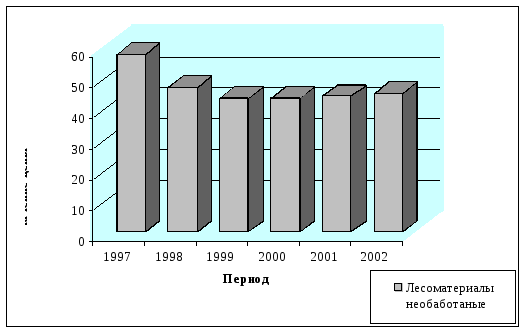 Рисунок 1. Средние экспортные цены в торговле со странами вне СНГ, в тыс.долл. США за тоннуДопускается использование одинарного интервала в названии рисунка.В названии или внутри рисунка должны быть указаны единицы измерения представляемых показателей.Формат данных в рисунке должен быть выдержан в одном стиле с текстом курсовой работы, т.е. в рисунках используется тот же шрифт, который используется в тексте (Тimes New Roman). Размер шрифта в рисунках не должен быть слишком мелким (минимум -9 пт).1. Методические указания по выполнению курсовой работы 42. Требования к оформлению курсовой работы93. Защита курсовой работы 124. Примерная тематика курсовых работ5. Примерные планы курсовых работ1415Приложения     Приложение А- Образец оформления титульного листа19     Приложение  Б - Образец оформления содержания20     Приложение В -  Образец написания введения21     Приложение Г -  Образец написания заключения23     Приложение Д -  Список общепринятых сокращений слов и единиц                                   измерения24    Приложение Е -  Образец  оформления списка использованных                                   источников 25    Приложение Ж - Образцы оформления таблиц27    Приложение И - Образец оформления рисунков29ВВЕДЕНИЕ…………………………………………………………………..ВВЕДЕНИЕ…………………………………………………………………..51.ТЕОРЕТИЧЕСКИЕ ОСНОВЫ УЧЕТА ДВИЖЕНИЯ ОСНОВНЫХСРЕДСТВ…………………………………………………………………..71.1 Понятие и классификация основных, виды оценки основных средств………………………………………………………………..7 1.2 Задачи и порядок проведения, методы анализа основных средств………..........................................................................................122. АНАЛИЗ СОСТОЯНИЯ И ИСПОЛЬЗОВАНИЯ ОСНОВНЫХ  СРЕДСТВ В ООО «КЕРАМИКА-ПЛЮС»……………………………..19 2.1 Организационно-экономическая  характеристика  ООО       «Керамика-Плюс»…………………………………………………….22 2.2 Анализ структуры и использования основных средств на        предприятии………………………………………………………….262.3 Анализ обеспеченности организации основными средствами…….29ЗАКЛЮЧЕНИЕ……………………………………………………………….ЗАКЛЮЧЕНИЕ……………………………………………………………….32СПИСОК ИСПОЛЬЗУЕМЫХ  ИСТОЧНИКОВ…………………………СПИСОК ИСПОЛЬЗУЕМЫХ  ИСТОЧНИКОВ…………………………34ПРИЛОЖЕНИЕ……………………………………………………………….ПРИЛОЖЕНИЕ……………………………………………………………….35ПоказателиГодыГодыГодыАбсолютный прирост, руб.Темпы роста, %Показатели201620172018Абсолютный прирост, руб.Темпы роста, %1. Выручка от реализации, руб.2. Объем реализации, шт.3. Себестоимость реализации, руб.4. Результат от реализации продукции, руб.5. Материальные затраты, руб.6. Среднегодовая стоимость ОПФ, руб.7. Среднесписочная численность работников, чел.		Показатель201… г.201… г. 201… г.201… г. к 201… г., %Основные средстваЗапасы Дебиторская задолженность со сроком погашения до 12 мес.Денежные средства, всегоПроизводственная площадь, м2 Среднесписочная численность персонала Показатель201… г.201… г. 201… г.201… г. к 201… г., %Капитал и резервы, всегоВ т.ч.: - уставный капитал- добавочный капитал- нераспределенная прибыль (непокрытый убыток)Долгосрочные обязательстваКраткосрочные обязательстваПоказатель201… г.201… г. 201… г.201… г. к 201… г., %ВыручкаСебестоимость продажПрибыль (убыток) от продажПрочие доходыПрочие расходыПрибыль  (убыток) до налогообложенияТекущий налог на прибыльЧистая прибыль (убыток)